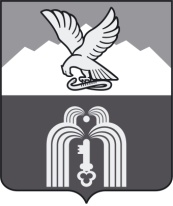 Российская ФедерацияР Е Ш Е Н И ЕДумы города ПятигорскаСтавропольского краяО временном исполнении полномочий Главы города Пятигорска	В соответствии с частью 7 статьи 36 Федерального закона от 6 октября 2003 года №131-ФЗ «Об общих принципах организации местного самоуправления в Российской Федерации», частью 7 статьи 37 Устава муниципального образования города-курорта Пятигорска,	Дума города ПятигорскаРЕШИЛА:	1. Установить, что временное исполнение полномочий Главы города Пятигорска в период с 25 октября 2017 года до дня вступления в должность Главы города Пятигорска, избранного Думой города Пятигорска из числа кандидатов, представленных конкурсной комиссией по результатам конкурса осуществляет первый заместитель главы администрации города Пятигорска Бондаренко Олег Николаевич. 	2. Настоящее решение вступает в силу с момента его принятия и подлежит официальному опубликованию.ПредседательДумы города Пятигорска                                                                 Л.В. Похилько24 октября 2017 г.№ 34-15 ГД